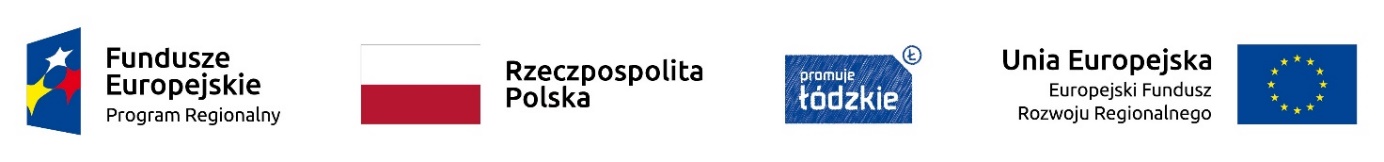 Sulejów, 24.05.2022 r.Znak sprawy: IZ.ZP.271.9.2022dotyczy: postępowania o udzielenie zamówienia publicznego prowadzonego w trybie podstawowym bez przeprowadzenia negocjacji pn.: Wykonanie szlaku turystycznego w ramach projektu Magia Pilicy – Ochrona Przyrody Obszaru Funkcjonalnego Doliny Rzeki PilicyDziałając na podstawie art. 284 ust. 2 i ust. 6 ustawy z dnia 11 września 2019 r. Prawo zamówień publicznych w związku z wpłynięciem do Zamawiającego pytań do przedmiotowego postępowania, Zamawiający udziela następujących wyjaśnień:Pytanie 1: Proszę o wyjaśnienie, czy Zamawiający wymaga zakupu i montażu kompletnej tablicy informacyjnej jednostronnej z mapą szlaku turystycznego zgodnej z wizualizacją tablicy informacyjnej jednostronnej z mapą szlaku turystycznego i informacją o rezerwatach zawartej w dokumentacjach projektowych dla MOR 1 i MOR 2?Odpowiedź 1: Zamawiający wymaga zakupu i montażu kompletnej tablicy informacyjnej jednostronnej z mapą szlaku turystycznego zgodnej z wizualizacją. Pytanie 2: Proszę o wyjaśnienie czy Lica znaków powinny być wykonane z folii odblaskowej typu 2 czy typu 1?Odpowiedź 2: Zamawiający informuje, że lica znaków pionowych drogowych i oznakowania szlaku turystycznego należy wykonać z folii odblaskowej typ 2. Burmistrz SulejowaWojciech Ostrowski